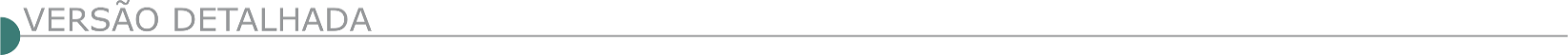 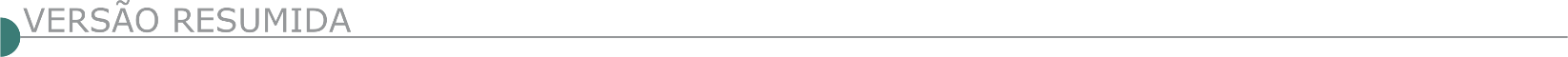 ESTADO DE MINAS GERAISPREFEITURA MUNICIPAL DE ARAGUARI - AVISO DE LICITAÇÃO PREGÃO ELETRÔNICO Nº 52/2021O Município de Araguari-MG torna pública a Licitação na modalidade PREGÃO ELETRÔNICO nº 052/2021 - OBJETO: CONTRATAÇÃO DE EMPRESA DE ENGENHARIA E OU ARQUITETURA, ESPECIALIZADA NA PRESTAÇÃO DE SERVIÇOS DE MANUTENÇÃO PREDITIVA , CORRETIVA E PREVENTIVA, MEDIANTE NECESSIDADES POR DEMANDA, COM FORNECIMENTO DE MATERIAIS E MÃO DE OBRA, PARA MANUTENÇÃO DAS INSTALAÇÕES PREDIAIS DAS UNIDADES ESCOLARES MUNICIPAIS, SENDO ESCOLAS, CRECHES E DEPÓSITOS UTILIZADOS PELA SECRETARIA MUNICIPAL DE EDUCAÇÃO, CONFORME OS TERMOS E CONDIÇÕES CONSTANTES NO PROJETO BÁSICO E ANEXOS. Data da Sessão de Disputa de Preços: Dia 25/06/2021 às 09:00. Local: www.licitanet.com.br. Para todas as referências de tempo será observado o horário de Brasília (DF). O Edital completo encontra-se disponível nos sites: https://araguari.mg.gov.br/licitacoes e www.licitanet.com.br. Maiores informações no Departamento de Licitações e Contratos, na Rua Virgílio de Melo Franco nº 550, ou pelo telefone (0**34) 3690-3280. Gilmar Gonçalves Chaves- Secretário Municipal de Educação.PREFEITURA MUNICIPAL DE ARAXÁ AVISO DE LICITAÇÃO TOMADA DE PREÇO Nº 2.008/2021 Processo 126O Município de Araxá, torna público a contratação de empresa especializada em engenharia civil, incluindo o fornecimento de material e mão de obra para construção de praça na rua Thomas de Lima no Bairro Novo Horizonte - Araxá/MG. A sessão para entrega dos envelopes de documentação e propostas de preços dar-se a no dia 30/06/2021 às 09:00. Edital disponível nos sites: www.araxa.mg.gov.br no dia 14/06/2021. Setor de Licitações: 0(34)3691-7082. Rubens Magela Silva, Prefeito Municipal, 11/06/2021.BERTÓPOLIS PREFEITURA MUNICIPAL AVISO DE LICITAÇÃO: TOMADA DE PREÇO N°. 001/2021 PROCESSO LICITATÓRIO N°. 024/2021Objeto: Contratação de empresa para execução de obra de pavimentação asfáltica em PMF - pré-misturado a frio na sede do Município de Bertópolis. Abertura: 28/06/2021 ás 09:00 horas. O Edital e demais informações podem ser obtidas pelo E-mail: licitacao@bertopolis.mg.gov.br, Ou no Setor de Licitação da prefeitura de Bertópolis, Situado na Rua Governador Valadares, nº 277-Centro, CEP:39.875-000 - Bertópolis-MG, Tel.: (33)3626-1241. 10/06/2021. Kelly Souza Alves Fonseca Presidente de CPL.BOM JESUS DA PENHA PREFEITURA MUNICIPAL PRC 130/2021 - TOMADA DE PREÇOS 04/2021 Aviso de Licitação- O Prefeito Municipal através da CPL, vem tornar público a realização do seguinte procedimento licitatório: - PRC 130/2021- Tomada de Preços 04/2021, Objeto: Contratação de empresa especializada no ramo de engenharia civil para reforma da Praça Nossa Senhora Aparecida do município de Bom Jesus da Penha/MG. Realização do certame dia 29/06/2021, protocolo a partir das 08:00min. Abertura dos envelopes, no mesmo dia, às 08h30min, na sala de licitações. O edital na íntegra deverá ser retirado na sede da prefeitura municipal, no horário das 08h00min às 17h00min ou no site www.bomjesusdapenha.mg.gov.br. Telefone para contato (35) 3563-1208. Publique-se. Nei André Freire- Prefeito Municipal. Rosana Cardoso Santos Lopes - Presidente da CPLPREFEITURA MUNICIPAL DE CACHOEIRA DE MINAS AVISO DE LICITAÇÃO TOMADA DE PREÇOS Nº 6/2021O Município de Cachoeira de Minas torna público a Tomada de Preços n.º 006/2021. Tipo: Menor preço global. Objeto: Contratação de empresa para realização de serviços de execução de ampliação e construção das salas de aulas da Escola Municipal Rita de Cassia Campos Silva no Distrito do Itaim. A data da realização do certame será no dia 28 de junho de 2021 as 9h00, com limite para protocolo dos envelopes de proposta comercial e de documentação para habilitação até as 8h45. A íntegra do Edital estará disponível aos interessados no site www.cachoeirademinas.mg.gov.br. Maiores informações pelo telefone (35) 3472-1333 - Setor de Licitações.PREFEITURA MUNICIPAL DE CANA VERDE AVISO DE ALTERAÇÃO TOMADA DE PREÇO Nº 1/2021 PROCESSO 036/2021. Objeto: Contratação de Empresa para execução de Obra de Pavimentação e Recapeamento de diversas Vias Públicas - Convênio 892496 - Ministério Desenvolvimento Regional - Fica alterada a Cláusula 3ª do Edital, "Da Documentação de Habilitação". Fica mantida a data de 24/06/2021 às 09h00min a sessão pública para recebimento dos envelopes, visto que a alteração não afeta condições de elaboração de propostas - Informações completas com a Comissão Permanente de Licitação da Prefeitura Municipal de Cana Verde/MG - Fone (35) 3865-1202, no horário de 13h00min as 16h00min. e-mail: licitacao@canaverde.mg.gov.br. O edital, na íntegra, encontra-se disponível no site www.canaverde.mg.gov.br. COMERCINHO PREFEITURA MUNICIPAL TOMADA DE PREÇOS Nº 004/2021 Manoel Rafael de Oliveira, 100, Centro - CNPJ: 18.414.615/0001-20 - Fone: (33) 3732-1107 - PROCESSO Nº 053/2021 - TOMADA DE PREÇOS Nº 004/2021, Tipo “Menor Preço por Empreitada Global” - Objeto: Contratação de empresa para execução de reforma da Escola Municipal Anfrisio José da Rocha no Município de Comercinho/MG. Abertura dia 29/06/2021 às 09h00min - O edital poderá ser obtido no sitio eletrônico www.comercinho.mg.gov.br. CONSELHEIRO LAFAIETE PREFEITURA MUNICIPAL - DATA DE ABERTURA DE PROPOSTAS COMERCIAIS - TP Nº 004/2021 A PMCL/MG torna público que, precluso o resultado do julgamento da fase de habilitação, sem alteração do resultado anteriormente publicado, referente ao Processo Licitatório nº 027/2021 – Tomada de Preços nº 004/2021, cujo objeto é: Contratação de empresa especializada na execução de obras de engenharia e/ou arquitetura para execução de reforma do Mercado do Produtor, conforme Convênio de Saída nº 1491000682/2020, celebrado pelo Município de Conselheiro Lafaiete com o Estado de Minas Gerais, de acordo com projetos, quantitativos e condições contidos nos Anexos I e II, integrantes do Edital, fica designada sessão pública para abertura das propostas comerciais para o dia 17/06/2021, às 09h30min. ENTRE FOLHAS PREFEITURA MUNICIPAL EXTRATO DO EDITAL TOMADA DE PREÇO N.º 04/2021Contratação de empresa para execução de obras e serviços na reforma da Escola Municipal América Ribeiro Lopes, conforme planilhas e projetos anexos. Abertura: 02/07/2021 Horário: 10H. Entre Folhas / MG, 07/06/2021. O edital encontra-se a disposição na Sede e no Site da Prefeitura Municipal. Ailton Silveira Dias – Prefeito Municipal.FRUTA DE LEITE PREFEITURA MUNICIPAL AVISO DE LICITAÇÃO TOMADA DE PREÇOS 004/2021A Prefeitura Municipal de Fruta de Leite/MG, torna público a realização de licitação na modalidade TOMADA DE PREÇOS 004/2021, tipo menor preço por item, destinado a Contratação de empresa para execução de obra de reforma da Escola Municipal de 1ª grau (1ª a 4ª série) de Ribeirão do Jequi no Município de Fruta de Leite/MG, cujos envelopes de habilitação e propostas deverão ser entregues até às 09:00 horas do dia 30 (trinta) de junho de 2021. Maiores informações, bem como Edital completo, junto a Prefeitura Municipal de Fruta de Leite/MG, com sede na Avenida Montes Claros, 900 - Centro, e-mail licitacao@frutadeleite.mg.gov.br e site www.frutadeleite.mg.gov.br.  GOVERNADOR VALADARES PREFEITURA MUNICIPAL TOMADA DE PREÇO Nº 03/2021 AVISO DE LICITAÇÃO. O Município de Governador Valadares, Minas Gerais, através da Secretaria Municipal de Administração, torna público que realizará licitação sob a modalidade Tomada de Preço N° 003/2021 – PAC 371/2021, tipo menor preço global, cujo objeto é a contratação de empresa especializada na área de engenharia para execução de obras de contenção e RIP-RAP para encosta da Rua Tumiritinga, no bairro Carapina, no Município de Governador Valadares/MG. Os interessados poderão obter o Edital de “Tomada de Preços”, através do site www.valadares.mg.gov.br. Informações: Rua Marechal Floriano n. 905, Centro, 3º andar, na sala da Comissão Permanente de Licitação, ou pelo e-mail cpl@valadares.mg.gov.br. Data limite para a entrega dos envelopes: 06 de julho de 2021 às 14:00. PREFEITURA MUNICIPAL DE GUARACIABA - AVISO DE LICITAÇÃO TOMADA DE PREÇOS Nº 2/2021 PROCESSO 111/2021. Objeto: Contratação de empresa especializada para execução da obra de revitalização de praça e vias públicas- Trecho 1 - Praça Nossa Senhora Sant'Ana, conforme Contrato de Repasse OGU MDR 887555/2019 - Operação 1066299-79 - Programa Planejamento Urbano, de acordo com as especificações constantes no memorial descritivo, projetos, planilha orçamentária e cronograma físico-financeiro. Data da sessão pública: 30/06/2021, às 09:00h. Edital disponível em: www.guaraciaba.mg.gov.br - Maiores informações: licitacao@guaraciaba.mg.gov.br e (31)3893-5130.PREFEITURA MUNICIPAL DE IJACI AVISO DE LICITAÇÃO TOMADA DE PREÇOS Nº 2/2021 Aviso de Tomada de Preços nº 002/2021, tendo por critério de julgamento Menor Preço Global. Contratação de empresa especializada para execução de serviços de calçamento, iluminação e paisagismo na orla do Bairro Ipiranga, com fornecimento de material, equipamentos e mão de obra, no valor estimado de R$ 595.520,98. Data: 28/06/2021 às 14:30 horas, na Prefeitura de Ijaci/MG. Aos interessados, o Edital está disponível no site: www.ijaci.mg.gov.br. Informações, tel.: (35) 3843-1194.PREFEITURA MUNICIPAL DE ITABIRITO AVISO DE LICITAÇÃO CONCORRÊNCIA PÚBLICA Nº 41/2021 PL064/2021. Objeto: Contratação de pessoa jurídica para execução de obras de adequação da nova sede Atelier de Artes Integradas no galpão da antiga Fábrica Velha, atendendo à Secretaria Municipal de Patrimônio Cultural e Turismo e Secretaria Municipal de Obras e Serviços. Tipo: Menor Preço Global. A abertura do certame será dia 19/07/2021 às 13:00 horas. O edital poderá ser retirado pelo site www.itabirito.mg.gov.br, no Depto de Licitações; E-mail: licitacao@pmi.mg.gov.br. A reunião de abertura do processo acontecerá na sala de reuniões da PMI, localizada na Av. Queiroz Jr, nº 635, Praia, Itabirito/MG. Tel.: (31) 3561 4086/4050.PREFEITURA MUNICIPAL DE JOÃO PINHEIRO AVISO DE LICITAÇÃO CONCORRÊNCIA N° 1/2021 PROCESSO LICITATÓRIO N° 093/2021. Através do Presidente da Comissão Permanente de Licitações Municipal - Rogério da Costa Santos e os Membros comunica que fará realizar às 09h00min horas do dia 14 de julho de 2021, licitação tipo menor valor global, que tem por objeto da presente licitação a contratação sob o regime de empreitada global e com o fornecimento de mão-de-obra, equipamentos, materiais, ferramentas e etc., dos serviços e obras de recapeamento asfáltico em diversas ruas do Município de João Pinheiro MG, e comunica que o Edital poderá ser acessado/retirado nos sites: www.joaopinheiro.mg.gov.br (licitações) e/ou no Dpto. de Compras da Prefeitura. Maiores informações pelo telefone (38) 3561-5511 (ramal 220) ou p/ e-mail: licita@joaopinheiro.mg.gov.br, de 08h00 as 11h00 e de 13h00 as 17h30.PREFEITURA MUNICIPAL DE MINAS NOVAS AVISO DE LICITAÇÃO TOMADA DE PREÇOS Nº 2/2021Torna público o edital p/ pavimentação de vias públicas dos Distritos de Baixa Quente e Lagoa Grande. Recursos Contrato Repasse OGU nº 8847118/2019/Operação 1065189-35 - Prog. de Planejamento Urbano. Abertura às 09:00 h. do dia 25/06/2021. Edital/Informações (33) 3764-1252.PASSA QUATRO PREFEITURA MUNICIPAL - AVISO DE EDITAL - PREGÃO PRESENCIAL Nº 026/2021 Objeto: Contratação de empresa para prestação de serviços de reforma/ manutenção nos prédios públicos municipais. Sessão dia 29/06/2021 às 09h30m. Informações na Prefeitura, Rua Tenente Viotti, nº 331. Tel. (35) 3371-5000. Edital no site http://www.passaquatro.mg.gov.br/governo-licitacoes.php. PEQUI PREFEITURA MUNICIPAL T.P 007/2021 TORNA PÚBLICO QUE FARÁ REALIZAR PROCESSO LICITATÓRIO 083/2021Modalidade Tomada de Preços nº 007/2021 Para Contratação de Empresa Especializada para Execução da Reforma da Praça e Quadra São Vicente em Pequi, Conforme Projeto, Memorial Descritivo, Cronograma E Planilha. Abertura: 29/06/2021 às 09:00 horas. Informações pelo e-mail: licitacoespequi@gmail.com. Presidente CPL.PORTEIRINHA PREFEITURA MUNICIPAL AVISO DE REMARCAÇÃO DE LICITAÇÃO – TP Nº 02/2021 Menor preço Global. Objeto: Obra de Reforma e Ampliação da Escola Municipal Clemente Mendes de Souza, localizada na comunidade de Alto Jatobá, município de Porteirinha/MG. Motivo: Retificação de Edital. Nova data da Licitação: dia 30/06/2021 as 08:00h. Edital disponível no site: www.porteirinha.mg.gov.br. Informações pelo e-mail: licitacao@porteirinha.mg.gov.br ou pelo fone: (38) 3831-1297.RESSAQUINHA - AVISO DE LICITAÇÃO: PROC. 050/2021. TOMADA DE PREÇOS: 003/2021. Obj Contratação de empresa especializada para Construção de arquibancadas no Estádio Municipal. Contrato de Repasse nº 874347/2018 – Ministério da Cidadania do Município de Ressaquinha/MG. Abertura dia 28/06/2021 às 09h00, cadastro até o dia 23/06/2021 até às 17h00, observando a lei 8.666/93. Info. das 12 às 17h pelo e-mail: licitacao@ressaquinha.mg.gov.br, e pelo telefone (32) 3341-1259PREFEITURA MUNICIPAL DE RIO NOVO AVISO DE LICITAÇÃO TOMADA DE PREÇOS Nº 1/2021 LICITAÇÃO Nº 58/2021 O Município de Rio Novo, na forma da Lei, faz saber a todos quantos o presente Edital virem, ou dele conhecimento tiverem, que a partir das 09:00h do dia 29 de junho de 2021 na Prefeitura Municipal na Sala da Comissão de Licitação, localizada na Praça Pref. Ronaldo Dutra Borges, nº 001, Bairro Centro, Município de Rio Novo, será realizada Licitação para a contratação de interessados na EXECUÇÃO DE OBRAS (REFORMA NAS ESCOLAS MUNICIPAIS CARMEN MENDONÇA E CANTINHO FELIZ E CONSTRUÇÃO DE BANHEIROS NA ESCOLA MUNIIPAL DR. ONOFRE DIAS LADEIRA), MUNICÍPIO DE RIO NOVO/MG, COM FORNECIMENTO DE MATERIAL (OBRA PRONTA). Tipo Menor Preço por Item, conforme consta no Edital que se encontra a disposição de todos os interessados na Prefeitura Municipal, onde poderão obtê-lo. Para conhecimento de todos os interessados, expediu-se o presente que será afixado no lugar de costume, publicando-se na forma da Lei.SETE LAGOAS PREFEITURA MUNICIPAL AVISO DE EDITAL CONVITE N° 003/2021 O Núcleo de Licitações e Compras, torna público aos interessados que será realizado Processo Licitatório na modalidade Convite nº 003/2021, cujo objeto é a contratação de empresa especializada para realização de serviços de recapeamento de vias públicas sobre pedras irregulares (calçamento poliédrico) nos Bairros Alvorada e Jardim Europa em Sete Lagoas/MG, nos termos solicitados pela Secretaria Municipal de Obras, Segurança, Trânsito e Transporte. Credenciamento e Recebimento dos envelopes deverão ser protocolados impreterivelmente no Núcleo de Licitações e Compras - Avenida Getúlio Vargas, 111, 2º andar- Centro até as 8h45min no dia 23/06/2021. Sessão para abertura de envelopes e julgamento às 9h00min do dia 23/06/2021. O edital estará à disposição dos interessados no prédio do Núcleo de Licitações e Compras e no site da Prefeitura Municipal de Sete Lagoas, www.setelagoas.mg.gov.br. Informações: (31) 3779-3700. Aparecida Maria Duarte Barbosa. Presidente da Comissão de LicitaçãoSÃO JOÃO DA PONTE PREFEITURA MUNICIPAL P.L. Nº 44/21. T.P. Nº 02/21Obj.: Execução de ampliação com a construção de Quadra Poliesportiva na Esc. Mun. Belarmina Ferreira da Silva e na Esc. Mun. Quirino José de Oliveira, Plano de Ampliação de Recursos e Plano de Trabalho, Convênio nº 1261000349/2020/SEE. Abertura: dia 30/06/21 às 08h00m. Edital disponível no site: www.saojoaodaponte.mg.gov.br, no e-mail: licitaponte10@gmail.com. PREFEITURA MUNICIPAL DE TIROS AVISO DE LICITAÇÃO TOMADA DE PREÇOS Nº 2/2021 O Município de Tiros torna público a Tomada de Preços nº 02/2021. Objeto: Contratação de empresa especializada em serviços de engenharia civil e ambiental nas atividades de elaboração, detalhamento, correção e/ou revisão de projetos; assessoria técnica especializada e apoio e supervisão e fiscalização das obras e demais serviços sob responsabilidade das Secretarias da Prefeitura Municipal de Tiros. Abertura dos Envelopes será dia 29/06/2021 às 09:00 horas. O Edital completo e mais informações poderão ser obtidos na sede da Prefeitura Municipal de Tiros, na Praça Santo Antônio, 170 - Centro, telefone: (34) 3853- 1221 e endereço eletrônico: www.tiros.mg.gov.br. PREFEITURA MUNICIPAL DE TOMBOS AVISO DE LICITAÇÃO PREGÃO ELETRÔNICO Nº 25/2021 Proc. nº 37/2021 Objeto: Contratação de empresa para fornecimento de materiais para execução de calçamento, pavimentação, obras e reformas em geral do município de Tombos/MG e seus distritos. Início da Disputa: 25/06/2021 - 09h. Edital: https://licitanet.com.br e www.prefeituratombos.mg.gov.br. Informações complementares poderão ser obtidas à Pç. Cel. Quintão, 05, Centro ou: tel.:(32)3751-1595.PREFEITURA MUNICIPAL DE UBERABA - AVISO DE LICITAÇÃO PREGÃO ELETRÔNICO N° 54/2021 Objeto: Contratação de empresa para prestação de serviços de engenharia objetivando a execução de urbanização do estacionamento do Centro de Inovações em atendimento à Secretaria de Serviços Urbanos e Obras SESURB. Recebimento das propostas por meio eletrônico: A partir das 12h00min do dia 14/06/2021 às 12h59min do dia 25/06/2021. Abertura das propostas por meio eletrônico: Às 13h00min do dia 25/06/2021. Início da Sessão de Disputa de Preços: Às 15h00min do dia 25/06/2021. Modo de Disputa: Aberto e Fechado. Valor estimado da licitação: R$ 253.191,22 Fonte de recursos: Vinculado. Informações: O edital do Pregão Eletrônico n° 054/2021 estará disponível a partir das 12h00min do dia 14/06/2021 através dos seguintes acessos: Portal eletrônico oficial da Prefeitura Municipal de Uberaba/MG, pelo link: http://www.uberaba.mg.gov.br/portal/conteudo,29557; Junto à plataforma eletrônica de licitações do Banco do Brasil: www.licitacoes-e.com.br. Demais informações podem ser obtidas pelo telefone (34) 3318-0938 e/ou e-mail: licitacao.pmu@uberabadigital.com.br. ESTADO DA BAHIAGOVERNO DO ESTADO DA BAHIA SECRETARIA DA ADMINISTRAÇÃO DO ESTADO DA BAHIA AVISO DE LICITAÇÃO CONCORRÊNCIA Nº 2/2021 A SECRETARIA DA ADMINISTRAÇÃO/SAEB comunica a abertura em 16/07/2021 às 14h00min (horário de Brasília). Objeto: construção do Centro de Pesquisa em Biodiversidade no Campus da UESC - CPBIO - ILHÉUS-Ba, Convênio FINEP Ref. 0064/12 com Instrumento Contratual nº 0114010000. Família: 07.05 - Local da sessão: 2ª Avenida, n° 200, 1º andar, sala de licitação/SAEB/CCL, Centro Administrativo da Bahia - CAB, Salvador-Ba. O Edital e seus anexos poderão ser obtidos através do site: www.comprasnet.ba.gov.br. A sessão presencial deste certame ocorrerá por videoconferência, no endereço eletrônico: https://comprasnet.ba.gov.br/content/sessãovirtual, em conformidade com a Instrução Normativa SAEB nº 016/2020, em razão da situação de emergência acarretada pela Pandemia do Novo Coronavírus - COVID-19. Os interessados poderão entrar em contato através do e-mail: clop.ccl@saeb.ba.gov.br, telefone: (71) 3115-3130, de segunda-feira à sexta-feira, das 08h30min às 18h00min no endereço supracitado.PREFEITURA MUNICIPAL DE CASTRO ALVES AVISO DE LICITAÇÃO CONCORRÊNCIA Nº 2/2021 A CPL realizará licitação na modalidade CONCORRÊNCIA n° 002/2021 PA nº 072/2021. Tipo: MENOR PREÇO POR LOTE. Objeto: CONTRATAÇÃO DE SERVIÇOS DE ENGENHARIA PARA CONSTRUÇÃO DE CRECHE TIPO I COM BASE NO FNDE (LOTE I), ESCOLA DE 06 (LOTE II) E 12 SALAS PADRÃO FNDE (LOTE III) NO MUNICÍPIO DE CASTRO ALVES - BA. Edital em: https://sai.io.org.br/ba/castroalves/site/licitacoes Abertura: 15/07/2021 ás 09:00hrs, Escola de Arte e saber, Praça da Bandeira S/N - Auditório da Escola - Castro Alves.PREFEITURA MUNICIPAL DE PAULO AFONSO - AVISO DE LICITAÇÃO CONCORRÊNCIA PÚBLICA Nº 2/2021 A Prefeitura Municipal de Paulo Afonso torna público que realizará Concorrência Pública n. 002/2021, dia 13/07/2021, às 09:00h, no Auditório Edison Teixeira Barbosa, situado na Vila Militar, Paulo Afonso - BA, 48607-160. Objeto: Contratação de empresa especializada em construção civil para executar serviços de Construção da Subseção Judiciária de Paulo Afonso-Ba, localizada na Rua Bahia, Quadra 03, Lote 191, bairro General Dultra, Paulo Afonso-BA. O Edital poderá ser adquirido na sede da Prefeitura, no Centro de Atendimento ao Cidadão - CAC, Valor R$ 18,00 (dezoito reais) ou gratuitamente no site da prefeitura no endereço eletrônico: www.pauloafonso.ba.gov.br. ESTADO DO CEARÁPREFEITURA MUNICIPAL DE ITAREMA AVISO DE LICITAÇÃO CONCORRÊNCIA Nº 5/2021-SEINFRA A Prefeitura Municipal de Itarema, Ceará, através da Secretaria Municipal de Infraestrutura, Mobilidade e Serviços Públicos, comunica aos interessados que no próximo dia 16 de julho de 2021, às 09h, estará abrindo Licitação na Modalidade Concorrência Pública Nº 005/2021-SEINFRA, cujo Objeto é a Contratação de serviços de pavimentação asfáltica de acesso a Orla da Praia de Patos do Município de Itarema, Ceará. O Ed i t a l completo estará à disposição após esta publicação no horário de 08h às 11h30min, no endereço da Prefeitura à Praça Nossa Senhora de Fátima, N° 48, Centro, Itarema, Ceará, ou nos Endereços Eletrônicos: www.tce.ce.gov.br\licitacoes e www.itarema.ce.gov.br. ESTADO DO MARANHÃOPREFEITURA MUNICIPAL DE BURITICUPU - AVISO DE LICITAÇÃO CONCORRÊNCIA Nº 2/2021 O Município de Buriticupu - MA, por intermédio da Prefeitura Municipal de Buriticupu/MA, torna público para conhecimento dos interessados que a realização do certame está previsto para o dia 20 de julho de 2021 às 08h00min (oito horas) horário de Brasília, licitação na modalidade CONCORRÊNCIA, do tipo menor preço Global, tendo por OBJETO: Registro de Preços objetivando a futura contratação de empresa especializada para implantação e recuperação de pavimentação asfáltica e sinalização horizontal e vertical em vias urbanas do município de Buriticupu/MA. Conforme Edital e Anexos, na forma da Lei Complementar n° 123/2006 alterada pela Lei Complementar n° 147/2014, Lei Complementar nº 155/2016 e aplicando-se subsidiariamente no que couberem a Lei Federal nº 8.666/1993 e demais normas pertinentes à espécie. O download deste Edital e seus anexos estarão disponíveis gratuitamente nas seguintes páginas da Internet: Portal da Transparência do Município: www.buriticupu.ma.gov.br, site do TCE/MA: www.tce.ma.gov.br/sacop, poderá ser solicitado através do e-mail: cplburiticupu2021@gmail.com, bem como ser retirado no Setor de Licitação, horário de 08:00h as 14:00h, localizado na Rua São Raimundo, nº 01, CEP: 65.393-000, Centro - Buriticupu/MA .AVISO DE LICITAÇÃO CONCORRÊNCIA Nº 4/2021 O Município de Buriticupu - MA, por intermédio da Prefeitura Municipal de Buriticupu/MA, torna público para conhecimento dos interessados que a realização do certame está previsto para o dia 22 de julho de 2021 às 08h00min (oito horas) horário de Brasília, licitação na modalidade CONCORRÊNCIA, do tipo menor preço Global, tendo por OBJETO: Registro de Preços objetivando a futura contratação de empresa especializada para prestação de serviços de drenagem superficial com meio fio e sarjetas em diversas localidades do município de Buriticupu/MA. Conforme Edital e Anexos. Na forma da Lei Complementar n° 123/2006 alterada pela Lei Complementar n° 147/2014, Lei Complementar nº 155/2016 e aplicando-se subsidiariamente no que couberem a Lei Federal nº 8.666/1993 e demais normas pertinentes à espécie. O download deste Edital e seus anexos estarão disponíveis gratuitamente nas seguintes páginas da Internet: Portal da Transparência do Município: www.buriticupu.ma.gov.br, site do TCE/MA: www.tce.ma.gov.br/sacop, poderá ser solicitado através do e-mail: cplburiticupu2021@gmail.com bem como ser retirado no Setor de Licitação, horário de 08:00h as 14:00h, localizado na Rua São Raimundo, nº 01, CEP: 65.393-000, Centro - Buriticupu/MA. AVISO DE LICITAÇÃO CONCORRÊNCIA Nº 3/2021 O Município de Buriticupu - MA, por intermédio da Prefeitura Municipal de Buriticupu/MA, torna público para conhecimento dos interessados que a realização do certame está previsto para o dia 21 de julho de 2021 às 08h00min (oito horas) horário de Brasília, licitação na modalidade CONCORRÊNCIA, do tipo menor preço Global, tendo por OBJETO: Registro de Preços objetivando a futura contratação de empresa especializada para prestação de serviços de pavimentação em blocos de concreto intertravado e drenagem superficial em vias urbanas do município de Buriticupu/MA. Conforme Edital e Anexos. Na forma da Lei Complementar n° 123/2006 alterada pela Lei Complementar n° 147/2014, Lei Complementar nº 155/2016 e aplicando-se subsidiariamente no que couberem a Lei Federal nº 8.666/1993 e demais normas pertinentes à espécie. O download deste Edital e seus anexos estarão disponíveis gratuitamente nas seguintes páginas da Internet: Portal da Transparência do Município: www.buriticupu.ma.gov.br, site do TCE/MA: www.tce.ma.gov.br/sacop, poderá ser solicitado através do e-mail: cplburiticupu2021@gmail.com, bem como ser retirado no Setor de Licitação, horário de 08:00h as 14:00h, localizado na Rua São Raimundo, nº 01, CEP: 65.393-000, Centro - Buriticupu/MA. GOVERNO DO ESTADO DO MATO GROSSO DO SUL SECRETARIA DE ESTADO DE INFRAESTRUTURA AVISO DE LICITAÇÃO CONCORRÊNCIA Nº 33/2021-DLO/AGESUL A Agência Estadual de Gestão de Empreendimentos - AGESUL comunica aos interessados que, conforme autorizado pelo seu Diretor Presidente, fará realizar a licitação, do tipo Menor Preço, nos termos da Lei 8.666 de 21 de junho de 1993 e demais alterações em vigor. Concorrência nº: 033/2021-DLO/AGESUL. Processo nº: 27/001.728/2021. Objeto: Construção do prédio do Centro de Diagnóstico e Especialidades Médicas, no Município de Dourados/MS - Convênio nº 823382/2015/MSAUDE/CAIXA e Convênio nº 835957/2016/MS/CAIXA. Abertura: 15 de julho de dois mil e vinte e um, às 08:00 hs, Av. Desembargador José Nunes da Cunha, s/n, Bloco 14, Parque dos Poderes - Campo Grande - MS, onde, também estará disponível o edital e seus anexos.ESTADO DO PARÁSUPERINTENDÊNCIA REGIONAL NO PARÁ AVISO DE ALTERAÇÃO PREGÃO Nº 193/2021 COMUNICAMOS QUE O EDITAL DA LICITAÇÃO SUPRACITADA, PUBLICADA NO D.O.U DE 09/06/2021 Foi alterado. Objeto: Pregão Eletrônico - Execução dos serviços de manutenção (conservação/recuperação) rodoviária referente ao Plano Anual de Trabalho e Orçamento PATO na BR-230/PA, LOTE 01: Trecho: Entroncamento Divisa TO/PA - Divisa PA/AM, Subtrecho: Entroncamento Medicilândia - Marizeira, segmento: km 750,90 ao km 872,90, extensão: 122km, LOTE 02: Trecho: Entroncamento Divisa TO/PA - Divisa PA/AM, Subtrecho: Entroncamento Uruará-Marizeira a Rurópolis, segmento: km 872,90 ao km 1.006,90 e extensão:134km Total de Itens Licitados: 00002 Novo Edital: 11/06/2021 das 08h00 às 12h00 e de13h45 às 17h45. Endereço: Rodovia Br 316 Km Zero, S/n - Castanheira BELEM - PA. Entrega das Propostas: a partir de 11/06/2021 às 08h00 no site www.comprasnet.gov.br. Abertura das Propostas: 23/06/2021, às 10h00 no site www.comprasnet.gov.br. ESTADO DE PERNAMBUCO PREFEITURA MUNICIPAL DE PAULISTA AVISO DE LICITAÇÃO CONCORRÊNCIA Nº 3/2021 PROCESSO Nº 051/2021. Objeto: Contratação de empresa para execução dos serviços de pavimentação e recapeamento asfáltico para duplicação de trecho da PE 01 (nos Bairros de Pau Amarelo, Nossa Senhora do Ó e Conceição) e pavimentação asfáltica de trecho da Rua Abigail Russel no Bairro Nossa Senhora do Ó, Município do Paulista/PE, dividido em 02 lotes. Valor Estimado de R$ 12.188.873,82. Abertura: 14/07/2021 às 10h. Edital e informações por e-mail: cplobras.paulista@gmail.com. PREFEITURA MUNICIPAL DE IGARASSU AVISO DE LICITAÇÃO CONCORRÊNCIA Nº 1/2021 PROCESSO Nº 14/2021Comissão: CPL I, Modalidade/N°: Concorrência Nº 1/2021, Nat.: Serviço, Objeto: CONTRATAÇÃO DE EMPRESA DE ENGENHARIA PARA EXECUÇÃO DAS OBRAS DE RECAPEAMENTO ASFÁLTICO EM CBUQ, COM DRENAGEM PLUVIAL E SINALIZAÇÃO EM ACESSOS A PONTOS TURÍSTICOS NO MUNICÍPIO DE IGARASSU/PE. Valor Máximo Aceitável: R$ 2.131.447,71 (dois milhões, cento e trinta e um mil, quatrocentos e quarenta e sete reais e setenta e um centavos). Local e data da sessão de abertura: Secretaria de Gestão Integrada, Praça da Bandeira, 05, Centro - Igarassu/PE, 15/07/2021, às 09:00h. Edital deverá ser solicitado pelo e-mail: cpl1igarassu@gmail.com; no horário das 8h às 13h.ESTADO DO PIAUÍPREFEITURA MUNICIPAL DE BOM JESUS AVISO DE LICITAÇÃO CONCORRÊNCIA Nº 2/2021/PMBJ O Diretor Geral da Comissão Permanente de Licitação da Prefeitura Municipal de Bom Jesus-PI, torna público que no dia 15 de julho de 2021, às 08h, realizará a abertura da documentação/proposta relativa à Concorrência nº 002-2021/PMBJ, tipo menor preço, regime de empreitada por preço unitário, na sala de licitações, localizada na Praça Marcos Aurélio, 41, Centro, CEP 64900-000, Bom Jesus-PI, que tem como objeto a contratação de empresa de engenharia para execução de serviços de melhoramento da implantação e pavimentação asfáltica em tratamento superficial duplo na pista de rolamento, e tratamento superficial simples nos acostamentos, no Trecho: Est. 00 (acesso à UFPI) /est. 696 (Povoado Piripiri), na Zona Rural do município de Bom Jesus-PI, com extensão de 13,92km, custeada com recursos oriundos do Ministério da Agricultura, Pecuária e Abastecimento, conforme (Contrato de Repasse/CEF nº 902716/2020), orçados em R$ 4.804.817,81 (quatro milhões, oitocentos e quatro mil, oitocentos e dezessete reais e oitenta e um centavos). Maiores informações, procurar a Comissão Permanente de Licitação no horário de 08h às 13h, no endereço supramencionado.ESTADO DO RIO GRANDE DO NORTEPREFEITURA MUNICIPAL DE MOSSORÓ - AVISOS DE LICITAÇÃO CONCORRÊNCIA N° 4/2021- SEIMURB PROCESSO N° 117/2021. A comissão Permanente de licitação - CPL, torna público a licitação cujo o objeto é: Pavimentação poliédrica com paralelepípedo calcário e rejuntamento com emulsão asfáltica e construção de sistema de drenagem de água em diversas ruas, avenidas e travessias dos bairros, Rincão e Sumaré, todos enquadrados no perímetro urbano do município de Mossoró/RN. Data/Local: 15/07/2021- Auditório da Estação das Artes, às 09:00Hs. O Edital e anexos encontra-se disponível: a) Site: www.prefeiturademossoro.com.br; b)Por condução de dispositivos de informática (Pendrive, CD e outros) no horário das 07:00 às 13:00h, na Rua Idalino de Oliveira, 106. Bairro Centro. CEP: 59.600-135, Mossoró-RN.AVISOS DE LICITAÇÃO CONCORRÊNCIA N° 1/2021- SEIMURB PROCESSO N° 31/2021. A comissão Permanente de licitação - CPL, torna público a licitação cujo o objeto é: Construção pavimentação poliédrica com paralelepípedo calcário e rejuntamento com emulsão asfáltica em diversas ruas, avenidas e travessias de vários bairros, Aeroporto, Alto do Sumaré, Costa e Silva, Planalto 13 de maio, Bela Vista e Rincão, todos enquadrados no perímetro urbano do município de Mossoró/RN. Data/Local: 16/07/2021- Auditório da Estação das Artes, às 09:00Hs. O Edital e anexos encontra-se disponível: a) On-line gratuitamente pelo site: www.prefeiturademossoro.com.br; b) Por condução de dispositivos de informática (Pendrive, CD, HD, dentre outros) para copiar o material deste certame no horário de expediente de 07:00 às: 13:00h, na Diretoria Executiva de Licitações, Contratos e Compras - Rua Idalino de Oliveira, 106. Bairro Centro. CEP: 59.600- 135. Mossoró-RN.CONCORRÊNCIA N° 2/2021- SEIMURB PROCESSO N° 63/2021. A comissão Permanente de licitação - CPL, torna público a licitação cujo objeto é: Construção pavimentação poliédrica com paralelepípedo calcário e rejuntamento com emulsão asfáltica em diversas ruas, avenidas e travessias de vários bairros, Aeroporto, Alto de São Manoel, Bom Jesus e Bela Vista, todos enquadrados no perímetro urbano do município de Mossoró/RN. Data/Local: 19/07/2021- Auditório da Estação das Artes, às 09:00Hs. O Edital e anexos encontra-se disponível: a)On-line gratuitamente pelo site: www.prefeiturademossoro.com.br; b) Por condução de dispositivos de informática (Pendrive, CD, HD, dentre outros) para copiar o material deste certame no horário de expediente de 07:00 às: 13:00h, na Diretoria Executiva de Licitações, Contratos e Compras - Rua Idalino de Oliveira, 106. Bairro Centro. CEP: 59.600-135. Mossoró-RN.CONCORRÊNCIA N° 3/2021- SEIMURB PROCESSO N° 64/2021. A comissão Permanente de licitação - CPL, torna público a licitação cujo o objeto é: pavimentação poliédrica com paralelepípedo calcário e rejuntamento com emulsão asfáltica em diversas ruas, avenidas e travessias de vários bairros, Aeroporto, Barrocas, Belo Horizonte, Lagoa do Mato, Monsenhor Américo, Santa Delmira, Santo Antonio e Alto da Pelonha, todos enquadrados no perímetro urbano do município de Mossoró/RN. Data/Local: 20/07/2021- Auditório da Estação das Artes, às 09:00Hs. O Edital e anexos encontra-se disponível: a)On-line gratuitamente pelo site: www.prefeiturademossoro.com.br;  b)Por condução de dispositivos de informática (Pendrive, CD, HD, dentre outros) para copiar o material deste certame no horário de expediente de 07:00 às: 13:00h, na Diretoria Executiva de Licitações, Contratos e Compras - Rua Idalino de Oliveira, 106. Bairro Centro. CEP: 59.600-135. Mossoró-RN.ESTADO DO RIO DE JANEIROMODALIDADE: TOMADA DE PREÇOS - NÚMERO /ANO:006/2021 -TIPO DA LICITAÇÃO: MENOR PREÇO GLOBAL
VALOR: R$ 2.471.379,85 - PERÍODO: SECRETARIA (S) - PROCESSO/ANO:3670/2021
Objeto: CONTRATAÇÃO DE EMPRESA ESPECIALIZADA PARA A REFORMA DA EMERGÊNCIA DO HOSPITAL MUNICIPAL SÃO FRANCISCO XAVIER - Informações adicionais: Hora da realização: 10:00- Local: A sessão realizar-se-á no endereço inframencionado. Condições para retirada do edital: 01(uma) resma de papel A4 e trazer o carimbo da empresa. Local para obtenção do Edital: Junto a comissão permanente de licitação (CPL), nas dependências da PREFEITURA MUNICIPAL DE ITAGUAÍ, COM SEDE NA RUA GENERAL BOCAIÚVA, Nº 636, centro, CEP: 23815-310, Itaguaí - RJ, de segunda a sexta de 10:00 às 16:00. Introdução: 1.1. O MUNICÍPIO DE ITAGUAÍ, pessoa jurídica de direito público interno, por meio da Secretaria Municipal de Licitações e Contratos, com sede na Rua General Bocaiúva, 636, Centro – Itaguaí – RJ – CEP: 23815-310, torna público que o Sr. Samuel Moreira da Silva, Secretário Municipal de Licitações e Contratos, ora denominado Autoridade Competente e devidamente autorizada pelo Ordenador de Despesas e Secretária Municipal de Obras e Urbanismo, Sra. Elisa Giovanna dos Santos Martins Dias, na forma do disposto no processo administrativo n.º 3670/2021, fará realizar, no dia 29 de junho de 2021, às 10:00 horas, na Sede da Prefeitura Municipal de Itaguaí, Licitação na modalidade TOMADA DE PREÇOS, do tipo MENOR PREÇO GLOBAL, por execução indireta, em regime de EMPREITADA POR PREÇO UNITÁRIO, que se regerá pela Lei Federal n.º 8.666, de 21 de junho de 1993, pela Lei Complementar nº 123, de 14 de dezembro de 2006, Decreto nº 46785 de 06 de novembro de 2019 e Lei Municipal nº 3.364, de 27 de outubro de 2015 e respectivas alterações, além das demais disposições legais aplicáveis e do disposto no presente edital. Status:   Em Aberto - https://itaguai.rj.gov.br/licitacoes.php?modalidade=13&status=1 Os interessados poderão formular impugnações ao edital em até 2 (dois) dias úteis anteriores à abertura da sessão, no seguinte endereço: Secretaria Municipal de Licitações e Contratos – Rua General Bocaiúva, 636, Centro – Itaguaí – RJ - CEP: 23815-310, das 9:00 às 16:00 horas, ou, ainda, através do e-mail seclicitapmi@gmail.com. DEPARTAMENTO REGIONAL DO RIO DE JANEIRO AVISO DE LICITAÇÃO CONCORRÊNCIA SESI Nº 3/2021 Objeto: Contratação de empresa para prestação de serviço de Obra de Implantação do Anexo II da Casa Firjan e restauração de edificação preservada, incluindo fornecimento de material e mão de obra nas dependências da Unidade Firjan SESI Botafogo. Data de abertura: 29/06/2021 às 14h00min. Retirada do edital: https://portaldecompras.firjan.com.br. ESTADO DE RONDÔNIAGOVERNO DO ESTADO DE RONDÔNIA SECRETARIA DE ESTADO DA AGRICULTURA - SEAGRI AV I S O RDC Nº 1/2021/CELHEURO PROCESSO ADMINISTRATIVO Nº 36.051446/2021-28 Objeto: Elaboração, aprovação e construção do projeto do prédio do Hospital de Urgências e Emergências de Porto Velho, segundo as necessidades da Administração, bem como sua locação e realização da respectiva manutenção pelo prazo contratual. A SUPEL, através da Comissão CELHEURO, nomeada pela Portaria nº. 81/2020/SUPEL-GAB, de 25/06/2020, torna público aos interessados e em especial às empresas que retiraram o instrumento convocatório, que foi publicado COMUNICADO acerca das medidas necessárias à segura e adequada continuidade dos atos previstos no Edital do RDC no 001/2021, especialmente às sessões presenciais que serão realizadas na sede da B3 S.A. - Brasil na cidade de São Paulo -SP. O comunicado com todas as orientações encontra-se disponível no endereço eletrônico: http://www.rondonia.ro.gov.br/supel/. Mais informações ou esclarecimentos sobre o certame serão prestados pela Comissão de Licitação, na Superintendência Estadual Licitações, pelo telefone (69) 3212-9264 e/ou e-mail: celheuro@gmail.com, ou no endereço sito a Av. Farquar, S/N, Bairro: Pedrinhas, Complexo Rio Madeira, Ed. Pacaás Novos, 2º Andar, em Porto Velho/RO - CEP: 76.903-036. Publique-se.ESTADO DE SANTA CATARINAPREFEITURA MUNICIPAL DE BLUMENAU AVISO DE LICITAÇÃO CONCORRÊNCIA Nº 3-006/21 OBJETO: Contratação empresa especializada para execução de obra de recuperação da Ponte Santa Catarina e construção de passarela em concreto para ampliação do passeio e ciclovia, Bairro: Itoupava Norte, Blumenau/SC, conforme especificações constantes neste edital, sendo que os recursos para pagamento serão arcados por meio da Operação de Crédito Banco do Brasil - Contrato de Financiamento nº 40/00022-2 - SEMOB. ABERTURA DOS ENVELOPES: dia 14 de julho de 2021 às 09:00 horas. EDITAL COMPLETO: sem custas no site oficial do Município http://www.blumenau.sc.gov.br/transparencia. BASE LEGAL: Lei nº 8.666/93 e alterações e legislação complementar. Informações (47) 3381-6277/(47) 3381-6724. Blumenau10/06/2021.ESTADO DE SÃO PAULOPREFEITURA MUNICIPAL DE IBIÚNA AVISO DE LICITAÇÃO CONCORRÊNCIA PÚBLICA Nº 1/2021 Reabertura EDITAL Nº 14/2021 - PROC.ADM. Nº 4430/2021 - A Prefeitura da Estância Turística de Ibiúna, estado de São Paulo, através do DEPARTAMENTO DE LICITAÇÕES E CONTRATOS, por autorização do Senhor Prefeito, torna-se público que se acha aberta licitação cujo objeto: CONTRATAÇÃO DE EMPRESA ESPECIALIZADA PARA A EXECUÇÃO DO PROJETO DE REVITALIZAÇÃO E REFORMA DO TERMINAL RODOVIÁRIO INTERMUNICIPAL, NO MUNICÍPIO DE IBIÚNA, CONFORME TERMO DE REFERENCIA DO EDITAL. DATA/HORA/LOCAL DA SESSÃO PÚBLICA: Dia 23/06/2021 às 09h00min, na Sala de Abertura de Processos Licitatórios, Paço Municipal, sito à Avenida Capitão Manoel de Oliveira Carvalho nº51 - Centro - Ibiúna/SP - Informações pelo telefone (15) 3248-1825- Ramal 210.SESI- SP -DEPARTAMENTO REGIONAL DE SÃO PAULO AVISO DE LICITAÇÃO O Departamento Regional de São Paulo do Serviço Social da Indústria (SESI-SP) comunica a abertura das licitações: 03. CONCORRÊNCIA N° 014/2021 Objeto: Contratação de empresa para prestação de serviços de mediação em espaços culturais para exposições de artes visuais. Entrega dos envelopes: até as 08h45 do dia 28 de junho de 2021. Abertura às 09h00. Retirada dos editais: a partir de 11 de junho de 2021, através do portal www.sesisp.org.br (opção LICITAÇÕES).PREFEITURA MUNICIPAL DE ARARAQUARA AVISO DE LICITAÇÃO CONCORRÊNCIA Nº 3/2021 PROCESSO N.º 1785/2021 ENTREGA DOS ENVELOPES: Até às 10:30 horas do dia 15 de julho de 2021; ABERTURA: às 10:30 horas do dia 15 de julho de 2021; OBJETO: "Contratação de empresa especializada para reforma do CEPAR-NGA3 e Ambulatório Trans, localizado na Avenida Alfredo Coelho de Oliveira, esquina com a Rua Hélio Morganti na cidade de Araraquara, conforme descrito no projeto básico, no memorial descritivo, na planilha de quantitativos e demais anexos que fazem parte integrante do presente edital"; COMPLETO ATRAVÉS DO SITE http://www.araraquara.sp.gov.br/transparencia-gestao-e-financas/portal-datransparencia-gestao-e-financas. PREFEITURA MUNICIPAL DE SÃO SEBASTIÃO AVISO DE LICITAÇÃO CONCORRÊNCIA PÚBLICA Nº 4/2021 Processo nº 6.483/2021 Tipo: menor preço global - Objeto: Contratação de empresa especializada em serviços de engenharia para execução/construção de plataforma, rampa, balança, guarita, drenagens e pavimentação da área de transbordo de lixo no Bairro Jaraguá, com fornecimento de mão de obra e materiais. -Data e horário para apresentação dos envelopes documentos e propostas: até 15/07/2021 às 09:30 horas - Data e horário abertura da sessão: até 15/07/2021 às 10:00 horas - Endereço para obtenção do edital: Av.Gda Mór Lobo Viana, 427 bloco b sala 06 - Centro-São Sebastião/SP Secretaria de Obras -Taxa para adquirir o edital: R$ 4,00 (quatro reais), ou disponível gratuitamente no site www.saosebastiao.sp.gov.br. ESTADO DE SERGIPEPREFEITURA MUNICIPAL DE ARACAJU EMPRESA MUNICIPAL DE OBRAS E URBANIZAÇÃO AVISO DE LICITAÇÃO CONCORRÊNCIA Nº 02/2021. A Empresa Municipal de Obras e Urbanização - EMURB - (Aracaju/SE) vem através deste, tornar pública, a abertura do Procedimento Licitatório, sob a modalidade CONCORRÊNCIA Nº. 02/2021, que tem como Objeto a Contratação de Empresa, visando a Execução de Serviços de Manutenção Predial das Unidades da Rede Municipal da Educação de Aracaju/SE. VALOR ESTIMADO: R$ 14.536.563,68 (Quatorze Milhões, Quinhentos e Trinta e Seis Mil, Quinhentos e Sessenta e Três Reais e Sessenta e Oito Centavos). PRAZO DE EXECUÇÃO: 730 (Setecentos e Trinta) dias. REGÊNCIA LEGAL: Lei nº. 8.666/93 com suas alterações. RECURSOS ORÇAMENTARIOS PREVISTOS: Órgão: 17 SEMED, Unid. Orçamentária: 17101 SEMED, Função: 12 Educação Subfunção: 365 Educação Infantil Programa: 0114 DESENVOLVIMENTO DA EDUCAÇÃO INFANTIL Ação: 1013 Construção, Ampliação, Reforma e Equipamentos da Educação Infantil Vinculado à Creche - PEGM Natureza de Despesa: 44905100 Obras e Instalações SubElemento: Fonte: 11110000 Receitas de Impostos e de Transferência de Impostos - Educação - SD 539/2021; Órgão: 17 SEMED, Unid. Orçamentária: 17101 SEMED, Função: 12 Educação Subfunção: 365 Educação Infantil Programa: 0114 DESENVOLVIMENTO DA EDUCAÇÃO INFANTIL Ação: 1014 Construção, Ampliação, Reforma e Equipamentos da Educação Infantil Vinculado à Pré-escola - PEGM Natureza de Despesa: 44905100 Obras e Instalações SubElemento: Fonte: 11110000 Receitas de Impostos e de Transferência de Impostos - Educação - SD 540/2021 Órgão: 17 SEMED, Unid. Orçamentária: 17101 SEMED, Função: 12 Educação Subfunção: 361 Ensino Fundamental Programa: 0111 DESENVOLVIMENTO DO ENSINO FUNDAMENTAL Ação: 1052 Construção, Ampliação, Reforma e Equipamentos das Escolas do Ensino Fundamental - PEGM Natureza de Despesa: 44905100 Obras e Instalações SubElemento: Fonte: 11110000 Receitas de Impostos e de Transferência de Impostos - Educação - SD 548/2021 Órgão: 17 SEMED, Unid. Orçamentária: 17101 SEMED, Função: 12 Educação Subfunção: 122 Administração Geral Programa: 0213 GESTÃO ADMINISTRATIVA Ação: 1051 Construção, Ampliação, Reforma e Equipamentos das Unidades Administrativas da SEMED, Natureza de Despesa: 44905100 Obras e Instalações SubElemento: Fonte: 11110000 Receitas de Impostos e de Transferência de Impostos - Educação - SD 549/2021 e Termo de Cooperação nº. 01/2021 - EMURB/SEMED. REALIZAÇÃO: 15/07/2021. HORÁRIO: 09:00 horas. LOCAL: Sede da Empresa Municipal de Obras e Urbanização - EMURB, localizada na Avenida Augusto Franco, nº. 3.340, Bairro Ponto Novo - Aracaju/SE. O Edital e seus Anexos poderão ser lidos/examinados e/ou obtidos, no horário das 08h às 13h e das 15h às 17h, de segunda a sexta-feira, no Setor de Licitações de Obras e Serviços de Engenharia no endereço acima. Serão também disponibilizados na página web, no endereço www.aracaju.se.gov.br/aracajucompras. MINISTÉRIO PÚBLICO DA UNIÃOMINISTÉRIO PÚBLICO DO DISTRITO FEDERAL E TERRITÓRIOS AVISO DE LICITAÇÃO CONCORRÊNCIA Nº 1/2021 Objeto: Contratação de empresa de engenharia para execução do remanescente da obra de construção do edifício das Promotorias de Justiça de Brazlândia. Modalidade: Concorrência. Abertura: 13/07/2021, às 13 horas. O Edital com as demais informações encontra-se disponível no endereço eletrônico www.mpdft.mp.br. SERVIÇO NACIONAL DE APRENDIZAGEM DO TRANSPORTE AVISO DE ADIAMENTO CONCORRÊNCIA Nº 22/2021 O SENATNServiço Nacional de Aprendizagem do Transporte comunica aos interessados o adiamento da concorrência para contratação de serviços de engenharia execução das obras de construção das Salas de Treinamento do Módulo do Simulador nas Unidades do SEST SENAT, com fornecimento de todos os serviços, ferramentas, materiais e equipamentos necessários à completa execução deste objeto, e limpeza final da área, conforme o Projeto Executivo a ser fornecido pelo SEST SENAT. A nova data para o recebimento dos envelopes contendo a proposta comercial e a documentação de habilitação será no dia 29/06/2021, das 10h às 10h30. Para retirada do edital e acesso às demais informações, os interessados deverão acessar o endereço https://www.sestsenat.org.br/e-compras. Maiores informações através do e-mail: concorrencia@sestsenat.org.br. 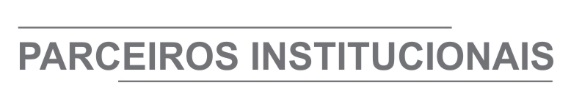 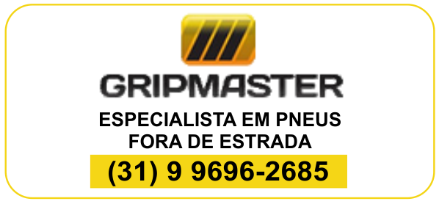 ÓRGÃO LICITANTE: COPASA-MGEDITAL: Nº CPLI. 1120210111Endereço: Rua Carangola, 606, térreo, bairro Santo Antônio, Belo Horizonte/MG.Informações: Telefone: (31) 3250-1618/1619. Fax: (31) 3250-1670/1317. E-mail: cpli@copasa.com.br. Endereço: Rua Carangola, 606, térreo, bairro Santo Antônio, Belo Horizonte/MG.Informações: Telefone: (31) 3250-1618/1619. Fax: (31) 3250-1670/1317. E-mail: cpli@copasa.com.br. OBJETO: EXECUÇÃO, COM FORNECIMENTO TOTAL DE MATERIAIS, DAS OBRAS E SERVIÇOS DE AMPLIAÇÃO DO SISTEMA DE ESGOTAMENTO SANITÁRIO NO DISTRITO DE BOA VISTA DE MINAS, PERTENCENTE AO MUNICÍPIO DE NOVA SERRANA / MG.DATAS: Entrega: 07/07/2021 às 14:30 Abertura: 07/07/2021 às 14:30 Prazo de execução: Conforme edital.VALORESVALORESVALORESVALORESValor Estimado da ObraCapital Social Igual ou SuperiorGarantia de PropostaValor do EditalR$ 4.643.271,46R$ -R$ -R$ -CAPACIDADE TÉCNICA:  a) Rede de esgoto ou pluvial com diâmetro igual ou superior a 150 (cento e cinquenta) mm;b) Estação Elevatória de Esgoto com potência igual ou superior a 10 (dez) cv ou vazão igual ou superior a 16 (dezesseis) l/s;c) Estação de Tratamento de Esgoto em ferrocimento com capacidade igual ou superior a 5 (cinco) l/s.CAPACIDADE TÉCNICA:  a) Rede de esgoto ou pluvial com diâmetro igual ou superior a 150 (cento e cinquenta) mm;b) Estação Elevatória de Esgoto com potência igual ou superior a 10 (dez) cv ou vazão igual ou superior a 16 (dezesseis) l/s;c) Estação de Tratamento de Esgoto em ferrocimento com capacidade igual ou superior a 5 (cinco) l/s.CAPACIDADE TÉCNICA:  a) Rede de esgoto ou pluvial com diâmetro igual ou superior a 150 (cento e cinquenta) mm;b) Estação Elevatória de Esgoto com potência igual ou superior a 10 (dez) cv ou vazão igual ou superior a 16 (dezesseis) l/s;c) Estação de Tratamento de Esgoto em ferrocimento com capacidade igual ou superior a 5 (cinco) l/s.CAPACIDADE TÉCNICA:  a) Rede de esgoto ou pluvial com diâmetro igual ou superior a 150 (cento e cinquenta) mm;b) Estação Elevatória de Esgoto com potência igual ou superior a 10 (dez) cv ou vazão igual ou superior a 16 (dezesseis) l/s;c) Estação de Tratamento de Esgoto em ferrocimento com capacidade igual ou superior a 5 (cinco) l/s.CAPACIDADE OPERACIONAL:  a) Rede de esgoto ou pluvial com diâmetro igual ou superior a 150 (cento e cinquenta) mm e com extensão igual ou superior a 1.200 (um mil e duzentos) m;b) Rede de esgoto ou pluvial com tubulação de PVC e/ou ferro fundido, com diâmetro igual ou superior a 250 (duzentos e cinquenta) mm e com extensão igual ou superior a 500 (quinhentos) m; c) Estação Elevatória de Esgoto com potência igual ou superior a 10 (dez) cv ou vazão igual ou superior a 16 (dezesseis) l/s;d) Estação de Tratamento de Esgoto em ferrocimento com capacidade igual ou superior a 5 (cinco) l/s;e) Armadura de aço para concreto armado com quantidade igual ou superior a 5.000 (cinco mil) kg;f) Estrutura de escoramento de vala por qualquer processo, com quantidade igual ou superior a 3.100 (três mil e cem) m²;g) Transporte de material com quantidade igual ou superior a 44.800 (quarenta e quatro mil e oitocentos) m³ x kmCAPACIDADE OPERACIONAL:  a) Rede de esgoto ou pluvial com diâmetro igual ou superior a 150 (cento e cinquenta) mm e com extensão igual ou superior a 1.200 (um mil e duzentos) m;b) Rede de esgoto ou pluvial com tubulação de PVC e/ou ferro fundido, com diâmetro igual ou superior a 250 (duzentos e cinquenta) mm e com extensão igual ou superior a 500 (quinhentos) m; c) Estação Elevatória de Esgoto com potência igual ou superior a 10 (dez) cv ou vazão igual ou superior a 16 (dezesseis) l/s;d) Estação de Tratamento de Esgoto em ferrocimento com capacidade igual ou superior a 5 (cinco) l/s;e) Armadura de aço para concreto armado com quantidade igual ou superior a 5.000 (cinco mil) kg;f) Estrutura de escoramento de vala por qualquer processo, com quantidade igual ou superior a 3.100 (três mil e cem) m²;g) Transporte de material com quantidade igual ou superior a 44.800 (quarenta e quatro mil e oitocentos) m³ x kmCAPACIDADE OPERACIONAL:  a) Rede de esgoto ou pluvial com diâmetro igual ou superior a 150 (cento e cinquenta) mm e com extensão igual ou superior a 1.200 (um mil e duzentos) m;b) Rede de esgoto ou pluvial com tubulação de PVC e/ou ferro fundido, com diâmetro igual ou superior a 250 (duzentos e cinquenta) mm e com extensão igual ou superior a 500 (quinhentos) m; c) Estação Elevatória de Esgoto com potência igual ou superior a 10 (dez) cv ou vazão igual ou superior a 16 (dezesseis) l/s;d) Estação de Tratamento de Esgoto em ferrocimento com capacidade igual ou superior a 5 (cinco) l/s;e) Armadura de aço para concreto armado com quantidade igual ou superior a 5.000 (cinco mil) kg;f) Estrutura de escoramento de vala por qualquer processo, com quantidade igual ou superior a 3.100 (três mil e cem) m²;g) Transporte de material com quantidade igual ou superior a 44.800 (quarenta e quatro mil e oitocentos) m³ x kmCAPACIDADE OPERACIONAL:  a) Rede de esgoto ou pluvial com diâmetro igual ou superior a 150 (cento e cinquenta) mm e com extensão igual ou superior a 1.200 (um mil e duzentos) m;b) Rede de esgoto ou pluvial com tubulação de PVC e/ou ferro fundido, com diâmetro igual ou superior a 250 (duzentos e cinquenta) mm e com extensão igual ou superior a 500 (quinhentos) m; c) Estação Elevatória de Esgoto com potência igual ou superior a 10 (dez) cv ou vazão igual ou superior a 16 (dezesseis) l/s;d) Estação de Tratamento de Esgoto em ferrocimento com capacidade igual ou superior a 5 (cinco) l/s;e) Armadura de aço para concreto armado com quantidade igual ou superior a 5.000 (cinco mil) kg;f) Estrutura de escoramento de vala por qualquer processo, com quantidade igual ou superior a 3.100 (três mil e cem) m²;g) Transporte de material com quantidade igual ou superior a 44.800 (quarenta e quatro mil e oitocentos) m³ x kmÍNDICES ECONÔMICOS: conforme edital.ÍNDICES ECONÔMICOS: conforme edital.ÍNDICES ECONÔMICOS: conforme edital.ÍNDICES ECONÔMICOS: conforme edital.OBSERVAÇÕES: As interessadas poderão designar engenheiro ou Arquiteto para efetuar visita técnica, para conhecimento das obras e serviços a serem executados. Para acompanhamento da visita técnica, fornecimento de informações e prestação de esclarecimentos porventura solicitados pelos interessados, estará disponível, Aline Stéfane Borges Ribeiro ou outro empregado da COPASA MG, do dia 16 de junho de 2021 ao dia 06 de julho de 2021. O agendamento da visita poderá ser feito pelo e-mail: aline.ribeiro@copasa.com.br ou pelo telefone (37) 99934-1288. A visita será realizada na Rua Dimas Guimarães, nr: 641, Bairro Centro, Nova Serrana / MG. Clique aqui para obter informações do edital. OBSERVAÇÕES: As interessadas poderão designar engenheiro ou Arquiteto para efetuar visita técnica, para conhecimento das obras e serviços a serem executados. Para acompanhamento da visita técnica, fornecimento de informações e prestação de esclarecimentos porventura solicitados pelos interessados, estará disponível, Aline Stéfane Borges Ribeiro ou outro empregado da COPASA MG, do dia 16 de junho de 2021 ao dia 06 de julho de 2021. O agendamento da visita poderá ser feito pelo e-mail: aline.ribeiro@copasa.com.br ou pelo telefone (37) 99934-1288. A visita será realizada na Rua Dimas Guimarães, nr: 641, Bairro Centro, Nova Serrana / MG. Clique aqui para obter informações do edital. OBSERVAÇÕES: As interessadas poderão designar engenheiro ou Arquiteto para efetuar visita técnica, para conhecimento das obras e serviços a serem executados. Para acompanhamento da visita técnica, fornecimento de informações e prestação de esclarecimentos porventura solicitados pelos interessados, estará disponível, Aline Stéfane Borges Ribeiro ou outro empregado da COPASA MG, do dia 16 de junho de 2021 ao dia 06 de julho de 2021. O agendamento da visita poderá ser feito pelo e-mail: aline.ribeiro@copasa.com.br ou pelo telefone (37) 99934-1288. A visita será realizada na Rua Dimas Guimarães, nr: 641, Bairro Centro, Nova Serrana / MG. Clique aqui para obter informações do edital. OBSERVAÇÕES: As interessadas poderão designar engenheiro ou Arquiteto para efetuar visita técnica, para conhecimento das obras e serviços a serem executados. Para acompanhamento da visita técnica, fornecimento de informações e prestação de esclarecimentos porventura solicitados pelos interessados, estará disponível, Aline Stéfane Borges Ribeiro ou outro empregado da COPASA MG, do dia 16 de junho de 2021 ao dia 06 de julho de 2021. O agendamento da visita poderá ser feito pelo e-mail: aline.ribeiro@copasa.com.br ou pelo telefone (37) 99934-1288. A visita será realizada na Rua Dimas Guimarães, nr: 641, Bairro Centro, Nova Serrana / MG. Clique aqui para obter informações do edital. ÓRGÃO LICITANTE: COPASA-MGEDITAL: Nº CPLI. 1120210114Endereço: Rua Carangola, 606, térreo, bairro Santo Antônio, Belo Horizonte/MG.Informações: Telefone: (31) 3250-1618/1619. Fax: (31) 3250-1670/1317. E-mail: cpli@copasa.com.br. Endereço: Rua Carangola, 606, térreo, bairro Santo Antônio, Belo Horizonte/MG.Informações: Telefone: (31) 3250-1618/1619. Fax: (31) 3250-1670/1317. E-mail: cpli@copasa.com.br. OBJETO: EXECUÇÃO, COM FORNECIMENTO TOTAL DE MATERIAIS, DAS OBRAS E SERVIÇOS DE CONSTRUÇÃO DE UTR’ S - UNIDADE DE TRATAMENTO DE RESÍDUOS NAS ETA´S - ESTAÇÕES DE TRATAMENTO DE ÁGUA DAS CIDADES DE ALFENAS, CARMO DO RIO CLARO, EXTREMA, GUAXUPÉ, TRÊS CORAÇÕES E VARGINHA / MG.DATAS: Entrega: 17/08/2021 às 08:30 Abertura: 17/08/2021 às 08:30 Prazo de execução: Conforme edital.OBSERVAÇÕES: Mais informações e o caderno de licitação poderão ser obtidos, gratuitamente, através de download no endereço: www.copasa.com.br (link: licitações e contratos/licitações, pesquisar pelo número da licitação), a partir do dia 15/06/2021. Aguarde a publicação do edital.ÓRGÃO LICITANTE: DER-MGEDITAL: AVISO DE LICITAÇÃO EDITAL Nº: 062/2021. PROCESSO SEI Nº: 2300.01.0109864/2021-62.Endereço: Av. dos Andradas, 1.120, sala 1009, Belo Horizonte/MG.Maiores Informações: Telefone: (31) 3235-1272 - Fax: (31) 3235-1004. E-mail: asl@der.mg.gov.br - site www.der.mg.gov.br Endereço: Av. dos Andradas, 1.120, sala 1009, Belo Horizonte/MG.Maiores Informações: Telefone: (31) 3235-1272 - Fax: (31) 3235-1004. E-mail: asl@der.mg.gov.br - site www.der.mg.gov.br OBJETO: O DIRETOR GERAL DO DEPARTAMENTO DE EDIFICAÇÕES E ESTRADAS DE RODAGEM DO ESTADO DE MINAS GERAIS - DER/MG TORNA PÚBLICO QUE FARÁ REALIZAR, ATRAVÉS DA COMISSÃO PERMANENTE DE LICITAÇÃO, ÀS 09:00HS (NOVE HORAS) DO DIA 06/072021, EM SEU EDIFÍCIO-SEDE, À AV. DOS ANDRADAS, 1.120, SALA 1009, NESTA CAPITAL, TOMADA DE PREÇO EXECUÇÃO DO SERVIÇO DE CONTENÇÃO EM GABIÃO CAIXA NA RODOVIA MG-452, KM 25,7, NO TRECHO ENTRº BR-040 - OLIVEIRA FORTES. A EXECUÇÃO DO SERVIÇO DESCRITO ESTÁ RESTRITA AO ÂMBITO DE CIRCUNSCRIÇÃO DA 05ª URG DO DER/MG – UBÁ, DE ACORDO COM EDITAL E COMPOSIÇÕES DE CUSTOS UNITÁRIOS CONSTANTES DO QUADRO DE QUANTIDADES, QUE ESTARÃO DISPONÍVEIS NO ENDEREÇO ACIMA CITADO E NO SITE WWW.DER.MG.GOV.BR, A PARTIR DO DIA 15/06/2021. DATAS:A entrega dos envelopes de proposta e documentação deverá ser realizada até às 17:00 (dezessete horas) do dia 05/07/2021 na forma prevista no Edital Abertura: às 09:00 (nove horas) do dia 06/07/2021Visita: Agendada. Prazo de execução: Conforme editalVALORESVALORESValor Estimado da ObraCapital Social Igual ou SuperiorR$ 346.448,97R$ -CAPACIDADE TÉCNICA:COMPROVAÇÃO DE APTIDÃO DE DESEMPENHO TÉCNICO DA LICITANTE, através de atestado (s) ou certidão (ões), Fornecido (s) por pessoa de direito público ou privado, comprovando ter executado os serviços a seguir discriminados, nas quantidades mínimas, referentes a parcela de maior relevância técnica ou econômica.Muro de arrimo em gabião 239,0 m³CAPACIDADE TÉCNICA:COMPROVAÇÃO DE APTIDÃO DE DESEMPENHO TÉCNICO DA LICITANTE, através de atestado (s) ou certidão (ões), Fornecido (s) por pessoa de direito público ou privado, comprovando ter executado os serviços a seguir discriminados, nas quantidades mínimas, referentes a parcela de maior relevância técnica ou econômica.Muro de arrimo em gabião 239,0 m³CAPACIDADE OPERACIONAL: COMPROVAÇÃO DE APTIDÃO DE DESEMPENHO TÉCNICO DA LICITANTE, através de atestado (s) ou certidão (ões), Fornecido (s) por pessoa de direito público ou privado, comprovando ter executado os serviços a seguir discriminados, nas quantidades mínimas, referentes a parcela de maior relevância técnica ou econômica.Muro de arrimo em gabião 239,0 m³CAPACIDADE OPERACIONAL: COMPROVAÇÃO DE APTIDÃO DE DESEMPENHO TÉCNICO DA LICITANTE, através de atestado (s) ou certidão (ões), Fornecido (s) por pessoa de direito público ou privado, comprovando ter executado os serviços a seguir discriminados, nas quantidades mínimas, referentes a parcela de maior relevância técnica ou econômica.Muro de arrimo em gabião 239,0 m³ÍNDICES ECONÔMICOS: Conforme edital. ÍNDICES ECONÔMICOS: Conforme edital. OBSERVAÇÕES: ATESTADO DE VISITA - ANEXO V será fornecido pelo Engenheiro Coordenador da 05ª Coordenadoria Regional, Praça Eng° Jaime T. Videira,90 na cidade de Ubá - Minas Gerais. CEP 36.500-000. Telefone: (32) 3301-6900. Clique aqui para obter informações do edital. OBSERVAÇÕES: ATESTADO DE VISITA - ANEXO V será fornecido pelo Engenheiro Coordenador da 05ª Coordenadoria Regional, Praça Eng° Jaime T. Videira,90 na cidade de Ubá - Minas Gerais. CEP 36.500-000. Telefone: (32) 3301-6900. Clique aqui para obter informações do edital. ÓRGÃO LICITANTE: DER-MGEDITAL: CARTA CONVITE 002/2021Processo SEI nº 2300.01.0125165/2021-58Endereço: Av. dos Andradas, 1.120, sala 1009, Belo Horizonte/MG.Maiores Informações: Telefone: (31) 3235-1272 - Fax: (31) 3235-1004. E-mail: asl@der.mg.gov.br - site www.der.mg.gov.br Endereço: Av. dos Andradas, 1.120, sala 1009, Belo Horizonte/MG.Maiores Informações: Telefone: (31) 3235-1272 - Fax: (31) 3235-1004. E-mail: asl@der.mg.gov.br - site www.der.mg.gov.br OBJETO: EXECUÇÃO DE BUEIRO DUPLO TUBULAR METÁLICO PARA VARIANTE NA RODOVIA LMG-844, TRECHO CASA GRANDE - QUELUZITO. A EXECUÇÃO DOS SERVIÇOS DESCRITOS ESTÁ RESTRITA AO ÂMBITO DE CIRCUNSCRIÇÃO DA 04ª URG DO DER/MG – BARBACENA.DATAS:Entrega dos envelopes: até 24/06/2021 às 17:00ABERTURA: 25/06/2021 às 15:00Visita: Agendada. Prazo de execução: Conforme edital.VALORESVALORESValor Estimado da ObraCapital Social Igual ou SuperiorR$ 294.373,12R$ -CAPACIDADE TÉCNICA:ATESTADO (S) DE CAPACIDADE TÉCNICA do Responsável Técnico da empresa, fornecido por pessoa jurídica de direito público ou privado, devidamente certificado pelo Conselho Regional de Engenharia e Agronomia – CREA, acompanhado da respectiva Certidão de Acervo Técnico – CAT, comprovando ter executado serviços de manutenção rodoviária.CAPACIDADE TÉCNICA:ATESTADO (S) DE CAPACIDADE TÉCNICA do Responsável Técnico da empresa, fornecido por pessoa jurídica de direito público ou privado, devidamente certificado pelo Conselho Regional de Engenharia e Agronomia – CREA, acompanhado da respectiva Certidão de Acervo Técnico – CAT, comprovando ter executado serviços de manutenção rodoviária.CAPACIDADE OPERACIONAL: DOCUMENTO H.17: COMPROVAÇÃO DE APTIDÃO DE DESEMPENHO TÉCNICO DA LICITANTE, por meio de atestado(s) ou certidão(ões), fornecidos por pessoa jurídica de direito público ou privado, comprovando ter executado os serviços a seguir discriminados, nas quantidades mínimas, referentes a parcela de maior relevância técnica ou econômica.Muro de arrimo em gabião caixa 120,00 m³ Bueiro duplo tubular metálico 6,00 mCAPACIDADE OPERACIONAL: DOCUMENTO H.17: COMPROVAÇÃO DE APTIDÃO DE DESEMPENHO TÉCNICO DA LICITANTE, por meio de atestado(s) ou certidão(ões), fornecidos por pessoa jurídica de direito público ou privado, comprovando ter executado os serviços a seguir discriminados, nas quantidades mínimas, referentes a parcela de maior relevância técnica ou econômica.Muro de arrimo em gabião caixa 120,00 m³ Bueiro duplo tubular metálico 6,00 mÍNDICES ECONÔMICOS: Conforme edital. ÍNDICES ECONÔMICOS: Conforme edital. OBSERVAÇÕES: DOCUMENTO H-20: ATESTADO DE VISITA - ANEXO V a ser fornecido pelo Engenheiro Coordenador da 04ª Coordenadoria Regional, R. Cel. Teodoro Gomes de Araújo, nº 1195, na cidade de Barbacena - Minas Gerais. CEP 36.202-628. Telefone: (32) 3052-1500. A visita técnica ocorrerá nos dias 21/06/2021 e 22/06/2021, mediante agendamento. Informações complementares poderão ser obtidas pelo telefone 3235-1272 ou pelo site acima mencionado. Clique aqui para obter informações do edital. OBSERVAÇÕES: DOCUMENTO H-20: ATESTADO DE VISITA - ANEXO V a ser fornecido pelo Engenheiro Coordenador da 04ª Coordenadoria Regional, R. Cel. Teodoro Gomes de Araújo, nº 1195, na cidade de Barbacena - Minas Gerais. CEP 36.202-628. Telefone: (32) 3052-1500. A visita técnica ocorrerá nos dias 21/06/2021 e 22/06/2021, mediante agendamento. Informações complementares poderão ser obtidas pelo telefone 3235-1272 ou pelo site acima mencionado. Clique aqui para obter informações do edital. 